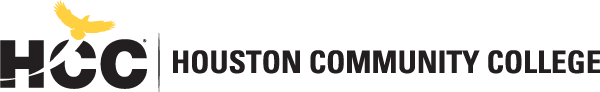 Center of Excellence for Visual and Performing ArtsVisual Arthttps://www.hccs.edu/centers/visual--performing-arts/ARTS 1317: Drawing II | Lecture/Lab | #12163Spring 2020 | 16 Weeks (8.26.2019-12.15.2019) In-Person | Spring Branch room 112 | T/Th 9 – 11:50 AM3 Credit Hours | 96 hours per semesterInstructor Contact InformationInstructor: 	David Swaim, M.F.A.		Office Phone:713-718-5674Office:	Spring Branch AD4		Office Hours:M,W 10-11am T,R 12-12:30pmHCC Email:	david.swaim@hccs.edu 		Office Location: Spring Branch AD4Please feel free to contact me concerning any problems that you are experiencing in this course.  Your performance in my class is very important to me.  I am available to hear the concerns and just to discuss course topics.Instructor’s Preferred Method of ContactYou may contact me via my email at: david.swaim@hccs.edu or on my office phone which is 713-718-5674. I check my work email and voice mail during my office hours M/W 11:50 – 12:30 Monday and Wednesday. I also check it T/Th in the morning. Emails sent over the weekend will be replied to on Monday.What’s Exciting About This CourseThe second semester of drawing course continues to develop the student’s visual and technical skills in various black and white media as initiated in the first semester.  In addition, color materials are introduced and utilized by applying basic color theory to drawing.  A wider and more complex range of subject matter is explored for longer and more involved drawings.  Technical information is introduced to increase the artistic range of the materials covered in Drawing I.  This course will examine the interdependence of medium and imageMy Personal WelcomeWelcome to Drawing II– During the semester I hope that you will catch some of my enthusiasm for the visual arts, desire to see terrific art in person and learn to observe things that you have not noticed or thought much about in the past. It is my belief that many of us receive very little education about the arts and yet we are surrounded by them every day. The visual arts are certainly relevant to many disciplines. Most importantly I want for you to realize that you are a creative person and that art is a part of your daily life.Prerequisites and/or Co-RequisitesARTS 1316 Drawing ICanvas Learning Management SystemThis face -to-face studio class will not be using Canvas.Instructional MaterialsTextbook InformationThere is no book required for this course. In Drawing 2 you will need to purchase additional supplies if you decide that you need something other than what you already have from Drawing 1.Other Instructional ResourcesTutoringHCC provides free, confidential, and convenient academic support, including writing critiques,  to HCC students in an online environment and on campus.  Tutoring is provided by HCC personnel in order to ensure that it is contextual and appropriate.  Visit the HCC Tutoring Services website for services provided.LibrariesThe HCC Library System consists of 9 libraries and 6 Electronic Resource Centers (ERCs) that are inviting places to study and collaborate on projects.  Librarians are available both at the libraries and online to show you how to locate and use the resources you need.  The libraries maintain a large selection of electronic resources as well as collections of books, magazines, newspapers, and audiovisual materials.  The portal to all libraries’ resources and services is the HCCS library web page at http://library.hccs.edu.Supplementary InstructionSupplemental Instruction is an academic enrichment and support program that uses peer-assisted study sessions to improve student retention and success in historically difficult courses.  Peer Support is provided by students who have already succeeded in completion of the specified course, and who earned a grade of A or B.  Find details at http://www.hccs.edu/resources-for/current-students/supplemental-instruction/.Course OverviewARTS 1317 is a studio course exploring drawing with continued emphasis on descriptive, expressive and conceptual approaches. Students will further develop the ability to see and interpret a variety of subjects while using diverse materials and techniques. Course work will facilitate a dialogue in which students will employ critical analysis to broaden their understanding of drawing as a discipline.  (ACGM). This course builds upon the skills learned in Drawing I. Emphasis will be on further media experimentation and development of a personal style. Drawing I is a pre-requisiteProgram Student Learning Outcomes (PSLOs)Can be found at: http://www.hccs.edu/programs/areas-of-study/liberal-arts-humanities--education/art/Course Student Learning Outcomes (CSLOs)Upon successful completion of this course, students will:Describe visual subjects through the use of accurate and sensitive observation. Generate drawings which demonstrate descriptive, expressive, and conceptual approaches with an increased focus on individual expression. Utilize varied materials and techniques, including color media, with informed aesthetic and conceptual strategies. Demonstrate an appropriate level of professional practice, including safety, craft and presentation. Analyze and critique drawings verbally and/or in writing. Relate their drawings to historical and contemporary developments in the field.Learning ObjectivesLearning Objectives for each CSLO can be found at https://learning.hccs.edu/programs/artStudent SuccessSuccessful completion of this course requires a combination of the following:Having the required suppliesAttending class in person and/or onlineCompleting assignmentsParticipating in class activitiesThere is no short cut for success in this course; it requires working (and probably re-working) your designs using the course objectives as your guide.Instructor and Student ResponsibilitiesAs your Instructor, it is my responsibility to:Provide the grading scale and detailed grading formula explaining how student grades are to be derivedFacilitate an effective learning environment through lectures, hands-on art projects, activities, discussions and critiquesProvide a clear description of projects or assignmentsInform students of policies such as attendance, withdrawal, tardiness and make up workProvide the course outline and class calendar which will include a description of any special projects or assignmentsArrange group workAs a student, it is your responsibility to:Participate in class, respect deadlines, and be prepared for each class meetingUse time wisely to focus on assignments, projects and examsKeep and organize copies of all materials, including the syllabus, articles, links and online resourcesRespect other class membersClean up thoroughly after each work session, when applicableBe prepared for critique:  have complete assignments ready on time and be prepared to participate in the verbal critique processBe aware of and comply with academic honesty policies in the HCCS Student Handbook Assignments, Exams, and ActivitiesWritten AssignmentAt least 1000 words in written assignment are required. You will be writing three separate essays about works that you have seen in a gallery setting. You will also be writing 3 article reviews.ExamsThere are no scheduled exams for this course.In-Class ActivitiesMethods of instruction may include: explanations, demonstrations, hands-on art studio work time, in-class critiques, slide presentations, video/film presentations, lectures, and/or readings (from textbooks, peer-reviewed articles, books, original source seminal texts). Class time may include demonstrations, field trips, assignments, introductions, studio time for projects, and critiques.Assignments/Activities may include: individual creative projects, written critical responses, group projects, critiques, exams or quizzes, hands-on studio workdays/times, occasional gallery visits, various assigned readings from textbooks, peer-reviewed articles, books, original source seminal texts; mandatory discussions based on various topics related to the major areas of study in Art and Design; writing papers including critiques, essays, analyses, reviews, research, comparing and contrasting artistic or design theories and perspectives; service learning projects; presentations; group and/or individual projects; portfolios. This course requires a minimum of 1000 words in a combination of writing assignments and/or projects.Clean-up Policy	You are required to completely clean-up after yourself at the end of each class. This includes replacing all school equipment in its proper place, putting away your work and materials in your assigned place, cleaning your work space (including your table), and throwing away all of your trash. You are also responsible for maintaining the sink area. Please note that failure to do this will affect your daily grade.Critique Policy	Throughout the semester we will have critiques, during which we will discuss the completed works of each major assignment. Critiques will be held on the day that your project is due. These critiques are equivalent to exams in a lecture course. 	You are required to be an active participant in the discussion. It is imperative that you understand that the entire critique will help to improve your work. Not only will speaking about the work of your peers help you solidify your understanding of artistic values, it also will help you learn how to speak intelligently about your work. Likewise, the comments that are made about the work of other artists will give you numerous ideas that you may want to incorporate in your own work. Your formal oral participation is a portion of your grade on each assignment.Concepts to address in a critique:(These concepts should also be considered while you work on each assignment.)How well does the work solve the given objective?Does the work show personal improvement for the artist?Is the work visually interesting?	In what way/s?  technically?  conceptually?Is there a unique quality to the work?Is the form consistent with the content?Is proportion an issue?Is the scale appropriate?Are the materials appropriate?Does the technique strengthen the concept?Does the value &/or the color range strengthen the content?How does the work deal with the elements and principles of design?Does the work appear complete and does the presentation assist this sense of 	completeness?Does the work reveal quality of execution?PLEASE REFER TO THESE CONCEPTS THROUGHOUT THE SEMESTER AND DURING THE CRITIQUESFinal Exam During the scheduled Final Exam we will have our last critique.Additional Requirements for Studio Art MajorsAA of Studio Art majors are required to participate in a portfolio review at least once each academic year. Contact your instructor to learn what options are available in the current semester. Grading Formula 3 10 point article reviews = 30 4  200 point assignments = 800 1 100 point paper = 1001 100 point daily grade = 100Total possible points = 1030Grading:	Grades will be determined through a combination of the following:	Being prepared for class by bringing ALL of your required supplies!  	Being punctual and utilizing class time effectively.	Personal improvement in techniques.	Exploration of subject matter problems. 	Studio habits, including cleaning up after yourself.	You will also receive a daily class grade for participation.  This helps to clarify some of the difficulties with in-class development of ideas and utilization of class time.  Your daily grade will be determined as follows:	4	 no problems	3	1 punctuality or participation problem	2	Unprepared	2	2 punctuality problems or participation problems	2	failure to completely clean-up after yourself	1	1 or 2 punctuality or participation problems & Unprepared	0	absent OR any other combinations	0	use of a cell phone during class time	EXTRA CREDIT: This is worth 2 points to your semester average and will not be discussed in class. You will only know about this if you have read your syllabus! Go to the Menil Collection or the MFAH and select two pieces.  Write a brief visual description of each piece. If your pieces are from the Menil, you must staple the gray pamphlet to your paper, if from the MFAH, put on the entrance sticker. If this is not included, you will not receive credit! You may turn this in any time during the semester. Locations and hours: mfah.org or menil.orgIncomplete Policy:  In order to receive a grade of Incomplete (“I”), a student must have completed at least 85% of the work in the course. In all cases, the instructor reserves the right to decline a student’s request to receive a grade of Incomplete.HCC Grading Scale can be found on this site under Academic Information: http://www.hccs.edu/resources-for/current-students/student-handbook/Course CalendarSyllabus ModificationsThe instructor reserves the right to modify the syllabus at any time during the semester and will promptly notify students in writing, typically by e-mail, of any such changes.Instructor’s Practices and ProceduresMissed AssignmentsLate assignments will lose ½ letter grade (10 points) for each class period that they are late, measured from the beginning of class.  After an assignment is more than three class periods late, it will receive a grade of zero.  This does not apply to homework nor the written assignment.Academic IntegrityAcademic integrity is very important to me, and will be acted upon by being documented within the system.  Additionally, the student may receive a zero for the assignment or an “F” in the class, depending on the severity of the problem. In this class, the principle issues can be plagiarism and collusion:Plagiarism means the appropriation of another’s work and the unacknowledged incorporation of that work in one’s own written work offered for credit.  This also applies to visual materials in studio projects.Collusion means the unauthorized collaboration with another person in preparing written or artistic/visual work offered for credit.All projects for this class should be created by the student specifically for this assignment, this semester. Work created for other classes or in previous semesters is not acceptable.ANY PLAGIARISM IN THIS COURSE WILL RESULT IN AN F FOR THE SEMESTER!Here’s the link to the HCC information about academic integrity (Scholastic Dishonesty and Violation of Academic Scholastic Dishonesty and Grievance): http://www.hccs.edu/about-hcc/procedures/student-rights-policies--procedures/student-procedures/ Attendance ProceduresDue to the nature of a studio course, regular and punctual attendance is crucial to your success. In accordance with school policy, I may drop student after12 hours/ 12 1/2% of missed class (four absences, or equivalent time missed). Should this happen, it is your responsibility to officially withdrawal from the course. Failure to do so may result in a grade of "F." If you want to drop for any reason, you need to go through the motions for an official withdraw!!!! This is HCCS policy. Students who miss all or part of a class are responsible for making up work on their own and for being prepared for the next class. In case of serious emergency, contact me. While I cannot compromise the integrity of the class, I will try to work with you. Please understand that it may not be possible for you to pass the class if you miss a lot of class time, regardless of the reason why. 	Please DO NOT call me or the school to report an ordinary absence. Call a fellow student to find out what you have missed and speak to me when you return to school. For special circumstances (such as absence on a test day, a critique day, or circumstances causing you to miss several classes in a row) it is appropriate to call or e-mail.I will take roll five minutes after the scheduled start of class. Students who arrive after roll is taken will be considered late. If you must arrive late, please join the class without disrupting it. Also, please see me at the end of class to make sure I have marked you late instead of absent. This is your responsibility - I will not change your attendance record after the class period is over. Leaving early is treated the same as arriving late.Student ConductDisruptions: Adult behavior is expected, and disruptive behavior will not be tolerated. While I expect and encourage you to participate in discussions, ask questions, and express opinions, you should do so in an appropriate manner and at an appropriate time. Students who interfere with my ability to teach the class or with fellow students' ability to learn will be removed from class and/or will have their participation/daily work grade lowered. Depending on the severity and/or frequency of such disruptions, such students may be administratively withdrawn from the course without refund. Instructor’s Course-Specific Information (As Needed)Studio Clean-up Policy: At the end of each class, you are required to completely clean up after yourself. This includes replacing any school equipment or supplies, cleaning your workspace and table, throwing out your trash, storing your work and materials in the proper place, etc. You are collectively responsible for maintaining the sink area.  Failure to clean up will affect your daily grade.Dress Code: Since we are working with art supplies, the possibility always exists that you will get dirty. Bring a smock/apron or dress accordingly. It is wise to tie back long hair as well. If you remove your jewelry, please put it in your pocket, purse, or backpack so you don’t forget it. I have no control over the temperature in the room (usually too cold or too hot). Please dress in layers if you want to be comfortable.Safety: While most of the materials required for this class are safe and non-toxic when used properly, you do need to be careful and use common sense. Paints, solvents, adhesives and fixatives can be toxic and should never be ingested, inhaled, or allowed to make contact with an open wound. Products that are in aerosol form or that create fumes must be used outside. Always exercise extreme caution when handling sharp knives and blades. When cutting matt board, make sure the cutting board is entirely supported on the table. When handling the staple gun, be sure you know which end the staple will be ejected from. Always read any enclosed safety materials that come with your supplies.  Also, be alert for allergic reactions - they are unusual, but they do happen.  If there are children in your home, be sure to keep supplies and away from them unless you know they are safe, and you are supervising them. This also applies to pets. Finally, pregnant and nursing women should be extremely careful with all chemical supplies, and should avoid exposure to cadmium, a pigment often found in red and yellow paints. Choose non-toxic supplies whenever possible. Guests/Children:  Because of the less-structured climate of a studio class, people are often tempted to bring "friends" with them to class. Please refrain from doing this, as it is a distraction to you and to others. If you want to show others what you are doing, this can be done before and after class. According to the HCCS Faculty Handbook: "The College System does not allow children into the collegiate educational process. The campus is a workplace, and while conviviality is encouraged, the purpose of our presence here is the business of educating students; the purpose of students here is to be educated. The presence of children is not appropriate to this situation." Occasionally, if there is room, we allow art students from other classes to work quietly in the studio during class.Disclaimer:  This is a college course for adults.  As such, students need to understand that there may be information that they find disagreeable.  Nudity and controversial subjects are not uncommon in works of art.  Also, religion has inspired countless art works, and will be discussed to put the work in context.  This is not meant to challenge or change your personal beliefs.Art Program Requirements:By the end of the semester the student who passes with a final grade of “C” or above will have demonstrated the ability to:Complete and comprehend the objectives of all graded assignmentsAttend class regularly, missing no more than 12.5% of instruction (12 hours)Arrive at class promptly and with the required supplies for that day’s sessionParticipate in the shared responsibilities for studio clean-upExhibit safe studio habitsBe prepared for and participate in class critiquesDemonstrate the ability to communicate orally in clear, coherent, and persuasive languageComplete a minimum of 1000 words in a combination of writing assignments and/or projectsDemonstrate the ability to present works of exhibition qualityAdvance the skills acquired in Foundation Drawing IComplete and present for critique a body of work which demonstrates knowledge of advance drawing techniques in a variety of media an on a variety of surfacesComplete at least one drawing combining mediaComplete at least one drawing on a large scaleComplete at least one drawing showing deep spaceComplete at least one drawing using colorElectronic DevicesElectronic devices – phones, laptops, tablets, etc. are to be used ONLY for instructor-approved class related work or emergencies.  Other than that, please turn them off and put them away.  For purposes of visual research, please print your images rather than relying on your phone – I can’t help you if you’re using tiny images that shut off every few minutes.Visual Art Program InformationThe Visual Art Program offers an Associate Degree in Studio Art that is transferable to 4-year university programs. For more information, visit http://www.hccs.edu/programs/areas-of-study/liberal-arts-humanities--education/art/HCC PoliciesHere’s the link to the HCC Student Handbook http://www.hccs.edu/resources-for/current-students/student-handbook/   In it you will find information about the following:Academic InformationAcademic SupportAttendance, Repeating Courses, and WithdrawalCareer Planning and Job SearchChildcaredisAbility Support ServicesElectronic DevicesEqual Educational OpportunityFinancial Aid TV (FATV)General Student ComplaintsGrade of FXIncomplete GradesInternational Student ServicesHealth AwarenessLibraries/BookstorePolice Services & Campus SafetyStudent Life at HCCStudent Rights and ResponsibilitiesStudent ServicesTestingTransfer PlanningVeteran ServicesEGLS3The EGLS3 (Evaluation for Greater Learning Student Survey System) will be available for most courses near the end of the term until finals start.  This brief survey will give invaluable information to your faculty about their teaching.  Results are anonymous and will be available to faculty and division chairs after the end of the term.  EGLS3 surveys are only available for the Fall and Spring semesters.  EGLS3 surveys are not offered during the Summer semester due to logistical constraints.http://www.hccs.edu/resources-for/current-students/egls3-evaluate-your-professors/ Campus Carry LinkHere’s the link to the HCC information about Campus Carry: http://www.hccs.edu/departments/police/campus-carry/HCC Email PolicyWhen communicating via email, HCC requires students to communicate only through the HCC email system to protect your privacy.  If you have not activated your HCC student email account, you can go to HCC Eagle ID and activate it now.  You may also use Canvas Inbox to communicate.Housing and Food Assistance for Students Any student who faces challenges securing their foods or housing and believes this may affect their performance in the course is urged to contact the Dean of Students at their college for support. Furthermore, please notify the professor if you are comfortable in doing so.  This will enable HCC to provide any resources that HCC may possess.Office of Institutional EquityUse the link below to access the HCC Office of Institutional Equity, Inclusion, and Engagement (http://www.hccs.edu/departments/institutional-equity/) disAbility Services HCC strives to make all learning experiences as accessible as possible.  If you anticipate or experience academic barriers based on your disability (including long and short term conditions, mental health, chronic or temporary medical conditions), please meet with a campus Abilities Counselor as soon as possible in order to establish reasonable accommodations.  Reasonable accommodations are established through an interactive process between you, your instructor(s) and Ability Services.  It is the policy and practice of HCC to create inclusive and accessible learning environments consistent with federal and state law.  For more information, please go to http://www.hccs.edu/support-services/disability-services/ Title IXHouston Community College is committed to cultivating an environment free from inappropriate conduct of a sexual or gender-based nature including sex discrimination, sexual assault, sexual harassment, and sexual violence.  Sex discrimination includes all forms of sexual and gender-based misconduct and violates an individual’s fundamental rights and personal dignity.  Title IX prohibits discrimination on the basis of sex-including pregnancy and parental status in educational programs and activities.  If you require an accommodation due to pregnancy please contact an Abilities Services Counselor.  The Director of EEO/Compliance is designated as the Title IX Coordinator and Section 504 Coordinator.  All inquiries concerning HCC policies, compliance with applicable laws, statutes, and regulations (such as Title VI, Title IX, and Section 504), and complaints may be directed to:David Cross
Director EEO/Compliance
Office of Institutional Equity & Diversity
3100 Main
(713) 718-8271
Houston, TX 77266-7517 or Institutional.Equity@hccs.eduhttp://www.hccs.edu/departments/institutional-equity/title-ix-know-your-rights/ Office of the Dean of StudentsContact the office of the Dean of Students to seek assistance in determining the correct complaint procedure to follow or to identify the appropriate academic dean or supervisor for informal resolution of complaints.https://www.hccs.edu/about-hcc/procedures/student-rights-policies--procedures/student-complaints/speak-with-the-dean-of-students/Department Chair Contact InformationKatherine Rhodes Fields, M.F.A., katherine.fields@hccs.edu, 713-718-8264GradeTotal PointsA922+B819-921C716-818D613-715F0-612HCC Calendar:  Per specific Semester; Instructor inputHCC Calendar:  Per specific Semester; Instructor inputHCC Calendar:  Per specific Semester; Instructor inputHCC Calendar:  Per specific Semester; Instructor inputHCC Calendar:  Per specific Semester; Instructor inputClasses BeginClasses BeginClasses BeginLast day for drop/addLast day for drop/addLast day for drop/addHolidays and BreaksHolidays and BreaksHolidays and BreaksLast day to drop classes with a grade of WLast day to drop classes with a grade of WLast day to drop classes with a grade of WInstruction endsInstruction endsInstruction endsFinal examinationFinal examinationFinal examinationWeekDates12345678910111213141516HCC Calendar:  Per specific Semester; HCC Calendar:  Per specific Semester; HCC Calendar:  Per specific Semester; HCC Calendar:  Per specific Semester; HCC Calendar:  Per specific Semester; HCC Calendar:  Per specific Semester; Classes BeginClasses BeginClasses BeginClasses Begin1/21/20201/21/2020Last day for drop/addLast day for drop/addLast day for drop/addLast day for drop/addT.B.A.T.B.A.Holidays and BreaksHolidays and BreaksHolidays and BreaksHolidays and Breaks3/16-3/22 4/10-4/123/16-3/22 4/10-4/12Last day to drop classes with a grade of WLast day to drop classes with a grade of WLast day to drop classes with a grade of WLast day to drop classes with a grade of W4/6/20204/6/2020Instruction endsInstruction endsInstruction endsInstruction ends5/10/20205/10/2020Final examinationFinal examinationFinal examinationFinal examination5/12/20205/12/2020WeekWeekDatesTopic/What’s dueTopic/What’s due111/211/23Class orientation, syllabus, supply list, etc Introduce Project OneIllusion of SpaceClass orientation, syllabus, supply list, etc Introduce Project OneIllusion of Space221/281/30Illusion of SpaceIllusion of SpaceIllusion of SpaceIllusion of Space332/42/6Illusion of Space Article review due at beginning of class! 10 points no late reviews acceptedIllusion of SpaceIllusion of Space Article review due at beginning of class! 10 points no late reviews acceptedIllusion of Space442/112/13Illusion of SpaceIllusion of Space Assign Project TwoIllusion of SpaceIllusion of Space Assign Project Two552/182/20Critique Illusion of Space start Project TwoProject TwoCritique Illusion of Space start Project TwoProject Two662/252/27Project Two Field Trip: M.F.A.H. or Menil: written assignmentProject Two Field Trip: M.F.A.H. or Menil: written assignment773/33/5Project Two Article review due at beginning of class! 10 points no late reviews acceptedProject TwoProject Two Article review due at beginning of class! 10 points no late reviews acceptedProject Two883/103/12Project TwoProject TwoProject TwoProject Two993/243/26Critique Project Two Assign Project ThreePapers Due-Last Day to turn in Papers!Critique Project Two Assign Project ThreePapers Due-Last Day to turn in Papers!10103/314/2Project ThreeProject Three Article review due at beginning of class! 10 points no late reviews acceptedProject ThreeProject Three Article review due at beginning of class! 10 points no late reviews accepted11114/74/9Project ThreeProject ThreeProject ThreeProject Three12124/144/16Project ThreeFinish Project Three, assign Final ProjectProject ThreeFinish Project Three, assign Final Project13134/214/23Critique Project Three, Start Final FinalCritique Project Three, Start Final Final14144/284/30FinalFinalFinalFinal15155/55/7 5/1FinalLast day to work on Final Project, comprehensive clean-upStudio Art Majors Portfolio ReviewFinalLast day to work on Final Project, comprehensive clean-upStudio Art Majors Portfolio Review16165/12Mandatory Final CritiqueMandatory Final Critique